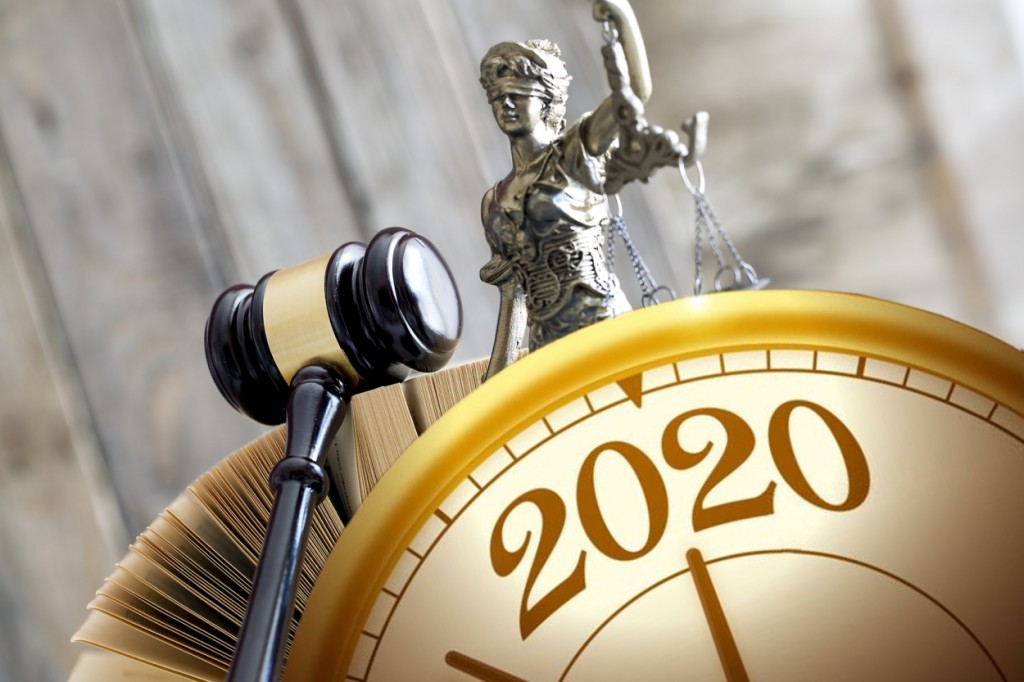 Новые законы 2020!Работу по реформированию контрольно-надзорной деятельности государство осуществляет поэтапно с 2016 года. За это время был введён риск-ориентированный подход при проведении проверок, разработаны проверочные листы по отдельным направлениям надзора и пакеты документов, регламентирующие эти нововведения в каждом виде надзора. 31 июля 2020 года Президент подписал два ключевых закона: о государственном и муниципальном контроле (Федеральный закон от 31.07.2020 г. № 248-ФЗ); об обязательных требованиях в Российской Федерации (Федеральный закон от 31.07.2020 г. № 247-ФЗ). Эти два закона тесно связаны друг с другом.Благодаря им с 1 января 2021 года заработает новая система контрольно-надзорного законодательства. Грядущие обновления затронут почти все виды надзора, в том числе в области трудового законодательства, промышленной безопасности, природоохранной деятельности и санитарного надзора.Закон о государственном и муниципальном контроле устанавливает базовые требования механизма «регуляторной гильотины». Его реализация позволить избавится от изживших себя, избыточных, необоснованных требований, и перевести контрольно-надзорную деятельность из карающего режима в упреждающий. Закон о государственном и муниципальном контроле, кроме всего прочего устанавливает принципы определения минимально необходимого количества проверок в зависимости от категории риска, к которой отнесена деятельность предприятия по каждому виду надзора. Как и сейчас, в отношении лиц, отнесённых к категории низкого риска плановые проверки проводиться не будут вовсе. Это позволит органам надзора уделять больше внимания тем, кто находится в зоне большего риска. Так, в условиях действия ограничительных мер против COVID-19 после ввода моратория на проверки и особого режима разрешительной деятельности не произошло роста количества аварий и несчастных случаев. Примером тому статистика Ростехнадзора, который на 40,6% сократил количество проверок в первом полугодии 2020 годаБольшое внимание в законе уделено вопросам профилактики, и теперь контрольно-надзорные ведомства будут обязаны эту работу ежегодно планировать и проводить. И ещё одно новшество — теперь законодательно запрещено оценивать качество деятельности контрольно-надзорных органов по количеству проведённых проверок, мероприятий, выписанных штрафов и объёмов этих штрафов.  В законе уделяется внимание и вопросам информационных технологий с тем, чтобы уйти от затратных и ненужных запросов той информации, которая уже на сегодняшний день есть в открытых источниках. В условиях действия ограничительных мер некоторым на себе удалось испытать бесконтактное взаимодействие с проверяющими. Закон даёт четкий посыл для бизнеса: «Чем лучше себя ведёт предприниматель, тем меньше к нему ходят», иными словами чем ниже твой риск и ответственней работа, тем меньше к тебе будут приставать с различными видами планового контроля и глупыми вопросами. Закон о контрольно-надзорной деятельности — с 1 июля 2021 года, а закон об обязательных требованиях вступает в силу с 1 ноября этого года, закон, а также в этот срок вступят в силу, разрабатываемые для каждого их них подзаконные акты. «Регуляторная гильотина» и «регуляторная лупа» для государства Закон об «Об обязательных требованиях в Российской Федерации» запускает процесс постоянной работы с обязательными требованиями, которые должны соблюдать все, подпадающие под государственный контроль и муниципальный контроль и надзор.Одновременно он: включит «регуляторную гильотину» для очистки правового поля от изживших себя и избыточных норм; даст законодателям своеобразную «регуляторную лупу» в виде набора правил, по которым будут разрабатываться, актуализироваться, отбираться и отменяться обязательные требования, соблюдение которых проверяется при проверках в рамках государственного контроля (надзора), муниципального контроля, привлечения к административной ответственности, предоставления лицензий и иных разрешений, аккредитации, оценки соответствия продукции, иных форм оценки и экспертизы. Новые требования теперь можно будет принимать два раза в год — 1 марта и 1 октября. При этом нельзя будет вводить новые требования ранее 3 месяцев после дня их официального опубликования. Утверждённые обязательные требования могут действовать в течение не более 6 лет. То есть по истечении этого времени или в течение этого времени они также должны быть рассмотрены и переутверждены. Прописано также требование к контрольно-надзорным ведомствам о предоставлении на публичное обсуждение доклада о проведённой работе.Обращаем внимание, что независимо от того, признаны ли утратившими силу вышеназванные НПА, с 1 января 2021 года при осуществлении государственного контроля (надзора) не допускается оценка соблюдения обязательных требований, содержащихся в указанных актах, если они вступили в силу до 1 января 2020 года. Закон не распространяется на отношения, связанные с установлением и оценкой применения обязательных требований: - составляющих гостайну или относимых к охраняемой иной информации ограниченного доступа;-  устанавливаемых в сфере обороны, государственного оборонного заказа, военно-технического сотрудничества, государственной безопасности, государственной охраны, внутренних дел (за исключением требований в части обеспечения безопасности дорожного движения), гражданской обороны, противодействия преступности (в том числе противодействия терроризму), оперативно-розыскной деятельности, охраны общественного порядка, обеспечения общественной безопасности, противодействия легализации (отмыванию) доходов, полученных преступным путём, финансированию терроризма и финансированию распространения оружия массового уничтожения, оборота оружия, обеспечения безопасности объектов ТЭК и антитеррористической защищенности объектов (территорий), деятельности подразделений охраны, частной охранной деятельности и частной детективной деятельности; - устанавливаемых при угрозе возникновения и (или) возникновении отдельных чрезвычайных ситуаций, введении режима повышенной готовности или чрезвычайной ситуации на всей территории РФ либо на её части;- в сфере действия законодательства РФ о налогах и сборах, бюджетного законодательства, законодательства о валютном регулировании и валютном контроле, законодательства о таможенном регулировании и таможенном деле; - в области использования атомной энергии, обеспечения ядерной и радиационной безопасности и охраны важных государственных объектов; - устанавливаемых стандартами и порядками оказания медицинской помощи, клиническими рекомендациями и ФГОС; - устанавливаемых НПА, которыми признаются подлежащими применению и (или) вводятся в действие на территории РФ МСФО и международные стандарты аудита, устанавливаемых федеральными стандартами бухгалтерского учёта, разрабатываемыми на основе МСФО, а также устанавливаемых ЦБ РФ.Согласно ст.16 Закон вступает в силу с 1 ноября 2020 года, за исключением следующих положений. С 1 февраля 2021 года вступит в силу норма о том, что положения НПА, устанавливающих обязательные требования, должны вступать в силу либо с 1 марта, либо с 1 сентября соответствующего года, но не ранее чем по истечении 90 дней после дня официального опубликования соответствующего НПА, если иное не установлено федеральным законом или международным договором РФ. С 1 марта 2021 года вступят в силу нормы о создании реестра обязательных требований, содержащего перечень обязательных требований, информацию об установивших их НПА, сроке их действия. В результате не только сократится перечень обязательных к исполнению нормативных требований, но и ориентироваться в них будет проще.Источник: https://блог-инженера.рф